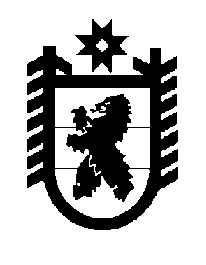 Российская Федерация Республика Карелия    ПРАВИТЕЛЬСТВО РЕСПУБЛИКИ КАРЕЛИЯРАСПОРЯЖЕНИЕот 11 мая 2018 года № 339р-Пг. Петрозаводск Одобрить Соглашение о социально-экономическом сотрудничестве между Правительством Республики Карелия и обществом с ограниченной ответственностью «Суоярвский хлебозавод» и поручить подписать его 
заместителю Премьер-министра Правительства Республики Карелия – Министру сельского и рыбного хозяйства Республики Карелия 
Владимиру Витальевичу Лабинову.
           Глава Республики Карелия                                                              А.О. Парфенчиков